 ZÁKLADNÍ ŠKOLA VE SMRŽOVCE POŘÁDÁ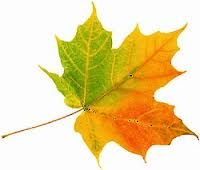 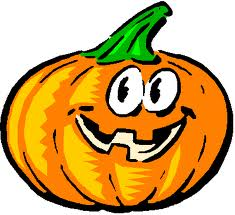 DÝŇOBRANÍPARKHOTEL SMRŽOVKA 9. 10. 2020 V 15:00 HODINmůžete si koupit dýni (cena dle velikosti) nebo přinést svou a společně se svými rodiči vydlabat, ozdobit. (vezměte si s sebou nůž a lžíci).namalovat obrázek na plast, vyrobit papírovou čelenkuozdobit si vlastní přinesenou zavařovací sklenici na dýňové světýlkoZ hlediska bezpečnosti si rodič odpovídá za své dítě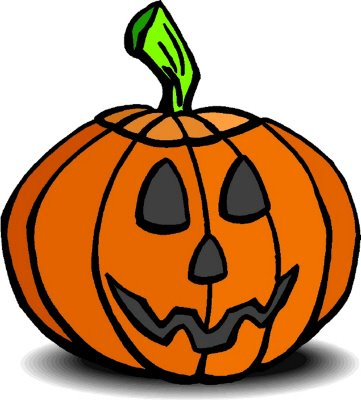 Těšíme se na vás, zveme i ostatní rodiče, přijďte nám pomoci a zpříjemnit dětem podzim!!! 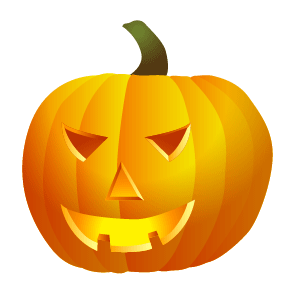 V případě nepříznivé epidemiologické situaci bude akce zrušena.